Školní vzdělávací program pro školní družinu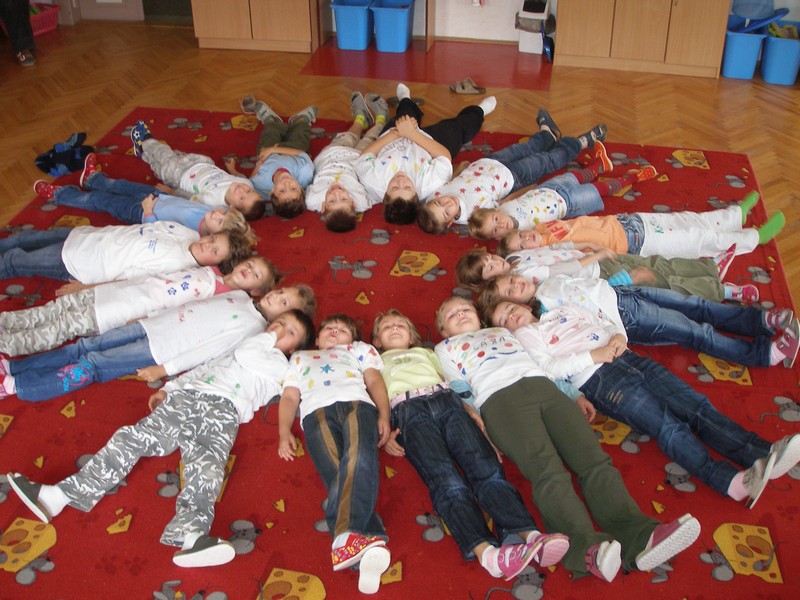 „Spolu a v pohodě“Základní škola a Mateřská škola Vír,okres Žďár nad Sázavou,příspěvková organizace592 66   Vír č.58ObsahIdentifikační údaje o ŠD								2Charakteristika, umístění, vybavení ŠD						3Cíle vzdělávání										3Klíčové kompetence ŠD								4Kompetence k učení									4Kompetence k řešení problémů							4Kompetence komunikativní								4Kompetence sociální a personální							5Kompetence občanské a pracovní							5Kompetence k trávení volného času						5Délka a časový plán vzdělávání							6Formy vzdělávání									6Obsah vzdělávání									7Jazyk a jazyková komunikace							7Člověk a společnost									7Člověk a příroda								          8Člověk a zdraví								          8Člověk a svět práce							           	9Umění a kultura									9		     Podmínky přijímání uchazečů							9		     Podmínky průběhu a ukončování vzdělávání	                                      10Popis materiálních podmínek						        10	Popis personálních podmínek						        10Popis ekonomických podmínek						        10Popis podmínek bezpečnosti práce a ochrany zdraví			        11  Zveřejnění ŠVP								        11															1.Identifikační údaje o školní družině	Název vzdělávacího programu:	Školní vzdělávací program pro školní družinu (dále jen ŠVP ŠD)„Spolu a v pohodě“Název školy:Základní škola a Mateřská škola Vír, okres Žďár nad Sázavou, příspěvková organizaceAdresa školy:Vír 58, 592 66 VírŘeditel školy:Mgr. Petra ZánováKontakty:Mobil:	739 465 344e-mail:	zanope@seznam.czZřizovatel školy:Obec Vír, Vír 178, 592 66, okres Žďár nad SázavouIČO:		709 81 604IZO:		150 077 858REDIZO:	600 130 614Vydán dne:  30. 8. 2013Č.j.: 74/2013                                                      …………………………………………                                                                     Mgr. Petra Zánová                                                                                                                                                                                                                                       ředitelka školy     2. Charakteristika školní družinyŠkolní družina současně se svým sociálním posláním naplňuje a obohacuje denní program účastníků (účastníky zájmového vzdělávání jsou žáci této školy – dále jen žáci), zajišťuje odborné pedagogické vedení při odpočinkových i zájmových činnostech, podporuje individuální rozvoj žáka. Poskytuje bezpečné prostředí, a to nejen z hlediska fyzického zdraví, ale i dobré podmínky pro emocionální a sociální rozvoj žáka.Naše školní družina je součástí základní školy. Nacházíme se v prvním patře budovy Základní školy a Mateřské školy v obci Vír.Okolí Víru tvoří krásná příroda s řekou, lesy, loukami a kopci. Kolem budovy je velká zahrada s dětským hřištěm a parkem s fontánou. Školní vzdělávací program školní družiny je v souladu se školním vzdělávacím programem základní školy. 	Rozvíjíme u žáků schopnost spolupráce, respektování práce a úspěchů vlastníchi druhých. Podněcuje žáky k tvořivému učení, logickému uvažování a ke schopnosti řešit problémy. Vytváří potřebu vnímání a vcítění se ve vztahu k lidem, prostředí i k přírodě. Učí žáky aktivně rozvíjet a chránit fyzické, duševní i sociální zdraví a být za ně zodpovědný. Vede žáky k toleranci a ohleduplnosti k jiným lidem. 3. Cíle vzděláváníRozvíjíme osobnost žáka, jeho učení, poznání a komunikativnostVedeme žáky k  smysluplnému využití volného času a vybavujeme je dostatkem námětů pro naplňování volného časuPodněcujeme žáky k osobní samostatnostiPřipravuje žáky na schopnost spolupracovat a respektovat práci a úspěchy sebe i druhýchVedeme žáky k toleranci a ohleduplnosti k jiným lidem, jejich kulturám a soudržnosti mezi nimiVytváříme u žáků potřebu projevovat pozitivní city v chování, jednání a v prožívání životních situacíRozvíjíme vnímavost a citlivé vztahy k lidem, prostředí i k příroděPodněcujeme žáky k tvořivému myšlení, logickému uvažování a řešení problémůUčíme žáky aktivně rozvíjet a chránit fyzické, duševní a sociální zdraví a být za ně odpovědnýKlíčové kompetence ŠDKompetence k učenís chutí řešíme a objevujemepráci dokončujemeklademe si otázky a hledáme na ně odpovědizískané vědomosti dáváme do souvislostí a uplatňujeme je v praktických situacíchpozorujeme, experimentujeme, výsledky porovnáváme, posuzujeme, diskutujeme o nich a vyvozujeme z nich závěryhledáme informace z různých zdrojůKompetence k řešení problémůvšímáme si dění okolodovedeme předejít problémuřešíme problémy a situace kolem náshledáme různé způsoby řešení problémůnavrhujeme správná a chybná řešeníuvědomujeme si zodpovědnost za svá rozhodnutíumíme přijmout názor druhého, akceptujeme houmíme přijmout kritiku, prohruumíme přijmout následky svého chování, poučit se z nich, dovedeme být zodpovědníKompetence komunikativníprocvičujeme verbální i neverbální komunikacisrovnáváme si myšlenkové postupy, naše sdělení a vhodné odpovědi na otázkyformulujeme a vyjadřujeme vlastní myšlenky a názorydiskutujeme s druhými a vhodně argumentujeme při obhajobě svého názorukomunikujeme kultivovaně, bez ostychu s vrstevníky i dospělýmiumíme požádat o něco, vyslovit prosbu, omluvit se poděkovat, slušně odmítnout, naslouchatrespektujeme společenské chováníKompetence sociální a personálníspolečně plánujeme, organizujeme a hodnotímepřipravujeme se k odpovědnosti za svoje chování a jednáníprojevujeme citlivost a ohleduplnostdiskutujeme o vhodném a nevhodném chování, nespravedlnosti a agresivitěřídíme se stanovenými pravidlyvysvětlujeme si odlišnosti mezi lidmi, jsme tolerantní, respektujeme sebe i druhéhodnotíme své chování, budujeme sebeúctuumíme nabídnout pomoc a říci si o niumíme se omluvitKompetence občanské, pracovníobhajujeme svá práva a práva druhýchvnímáme nespravedlnost, agresivitu, ubližování – diskutujeme, jak se jim bránitdbáme na zdraví své i druhýchpřipravujeme se k zodpovědnému chování ve škole i mimo nizkoumáme, jak chránit životní prostředípoužíváme bezpečné materiály, nástroje a vybaveníumíme zhodnotit svou práciKompetence k trávení volného časurozvíjíme schopnost aktivního využití volného časuorientujeme se v možnostech jeho smysluplného využití volného časuvyužíváme přiměřené aktivity ke kompenzaci stresuvytváříme návyky pro udržení zdravého životního stylurozvíjíme své zájmy v organizovaných a individuálních činnostechvybíráme si zájmové činnosti dle vlastních dispoziczvyšujeme zdravé sebevědomídokážeme odmítnout nevhodné aktivityznáme zásady bezpečnosti a ochrany zdraví při trávení volného času4. Délka a časový plán vzdělávání      Školní vzdělávací program ŠD je stanoven na 3 roky.Činnost školní družiny probíhá denně ve dnech školního vyučování. Školní družina je dělena na ranní družinu – před vyučováním a odpolední družinu – po vyučování. Časový plán se tvoří aktuálně pro každý školní rok a je přílohou ŠVP. 5. Formy vzděláváníJsou voleny tak, aby byly vhodné pro výchovu mimo vyučování. Jsou to činnosti, v nichž je zastoupeno spontánní i záměrné učení. Jsou motivovány vychovatelkou a dále záleží na individuální volbě a aktivní účasti žáka. Příležitostná – sportovní dny, stavebnicové soutěžení….Pravidelná – zejména zájmová činnostIndividuální – vytváření podmínek pro nadání žákůNabídky spontánních činností – hry družiny, odpolední klidové činnosti, činnosti při pobytu venku6. Obsah vzdělání	Jazyk a jazyková komunikaceprocvičujeme probírané učivo formou hry a zajímavých netradičních činnostívyužíváme výukové programy na PCČlověk a společnostMísto, kde žijemevytváříme citový vztah ke svému bydlištipoznáváme nejbližší okolí, naši obec, určujeme významné objektyprohlubujeme zeměpisnou orientacivyužíváme internetu k hledání informací, obrázků a mapek z našeho okolí, naší vlasti i jiných zemí a kulturchodíme na vycházky do okolí školy, povídáme si o bezpečné cestě do školy a zpětdodržujeme zásady dopravní výchovyprocvičujeme znalosti základních dopravních značek a základních pravidel účastníků silničního provozuseznamujeme se se způsobem života v rodině, ve škole, v družiněpoznáváme a porovnáváme rodinné a společenské prostředí (škola, obec)upevňujeme poznatky o denním režimu ve škole, v rodiněvyprávíme si o historii našeho kraje, dodržujeme zvyky, které se již opakují mnoho generacíLidé kolem násosvojujeme si a upevňujeme základy slušného chování a jednání mezi lidmibudujeme a posilujeme vzájemnou úctu a toleranci, hodnotíme a chválíme naše chováníprocvičujeme prakticky pravidla slušného chování, stolování v jídelně, udržování pořádku, divadelně ztvárňujeme určité situacerozvíjíme hrami své vyjadřovací schopnosti, slovní i mimoslovní komunikacipodporujeme schopnost naslouchat a být tolerantní k odlišným názorům ve skupiněudržujeme kladné vztahy ke spolužákům, snažíme se o pozitivní klima mezi žáky p. vychovatelkamivytváříme situace vhodné k urovnání drobných konfliktů mezi dětmipředcházíme šikaně – upevňujeme schopnosti žáka požádat o pomoc při řešení problémůprohlubujeme schopnost pochválit druhého a přijmout pochvalu, vedeme žáky k hodnocení činnosti své i druhých, hledání kladů a přednostíLidé a časspolečně plánujeme činnosti ŠD, navrhujeme akce a soutěževyprávíme si o tom, jak jsme strávili víkend, prázdniny, porovnáváme možné využití volného časunabídkou her a zajímavých činností motivujeme ke správnému a účelnému využití volného časubudujeme správný režim dne, snažíme se ho dodržovat, rozlišujeme povinnosti a zábavu, vytváříme pravidelné návykyseznamujeme děti s lidovými zvyky a obyčeji (Vánoce, Velikonoce,…)vytváříme citový vztah k hodnotám, které vytvořili naši předkovépřipomínáme si státní svátky a významné dnyČlověk a příroda sledujeme přírodu kolem nás, rozmanitosti živé i neživé přírodyvytváříme kladný vztah k životnímu prostředí a příroděpři vycházkách získáváme citové zážitky a vytváříme potřebu projevovat pozitivní cityvšímáme si znaků a změn v přírodě a porovnáváme je se změnami v jednotlivých ročních obdobíchupevňujeme vědomosti o probíhajícím ročním obdobívedeme žáky k přímému poznávání různých druhů přírodních materiálů, jejich vlastností, využíváme přírodní materiál k výtvarnému či jinému zpracovánívšímáme si stromů, keřů a bylin, pozorujeme jejich rozdílnosti, rozvíjíme poznatky o nichdle možností zařazujeme přímé pozorování zvířat a jejich mláďatzískáváme a rozšiřujeme informace a vědomosti o přírodě, přírodních jevech a zajímavostech formou vlastního vyhledáváníČlověk a zdravíupevňujeme návyky v oblasti zdraví, předcházíme nemocem a úrazům, získáváme orientaci v základních názorech na zdraví povídáme si o ochraně zdraví, nemocech a prevenci chorob a úrazůdodržujeme základní hygienické návykyupevňujeme zásady zdravého životního styluzařazujeme pohybové a tělovýchovné aktivity, získáváme zásobu nových her a činností, kterých můžeme využít i mimo ŠD s kamarády či rodičispojujeme pohyb na zdravém vzduchu s procvičováním rychlosti, obratnosti, orientace, postřehu, paměti a rozvíjíme pohybovou koordinaciupozorňujeme na důležitost bezpečnosti při všech činnostech	Člověk a svět prácepodněcujeme žáky k všímání si krásy lidských výtvorůrozvíjíme samostatnost v sebeobsluzezlepšujeme motorické schopnosti, jemnou motorikurozvíjíme představivost a kreativitu žáků, podporujeme jejich vlastní nápady a vedeme je k realizacirozvíjíme konstruktivní schopnosti, podporujeme prostorové vnímání, zařazujeme montáž a demontáž při hře se stavebnicemiprocvičujeme lepení, vystřihování, vybarvovánídbáme na čistotu práce, přesnost a soustředění, vytrvalostpracujeme podle předlohy a slovního návodurozvíjíme schopnost spolupracovat, zapojit se do společného díla, vedeme žáky k dohodě a rozdělení úkolů, k respektování práce druhýchnabízíme zajímavé a netradiční výtvarné technikyUmění a kulturapřibližujeme žákům přísloví, pořekadla a hádankyrozpoznáváme témata a zápletky v příběhu, vyvozujeme ponaučení kladně ovlivňujeme emociální vývoj žáků, rozvíjíme fantazii a představy, motivujeme žáky k zamyšlení se nad lidskými vlastnostmirozvíjíme estetické cítění a vnímání při práci s knihouspojujeme hudební složku se slovem a pohybemvytváříme kolektivní cítění při dramatizacích, odstraňujeme ostych7. Podmínky pro vzdělávání žáků se speciálními vzdělávacími potřebami Žákům se speciálními vzdělávacími potřebami je podle stupně a charakteru jejich znevýhodnění  při jejich začleňování do volnočasových aktivit věnována průběžná zvláštní pozornost. Ke specifikům je přihlíženo a jsou respektovány, jak ze strany vychovatele, tak žáků. V rámci osobnostní výchovy klademe důraz na chápání odlišností jednotlivých žáků a jejich potřeb a pracujeme s nimi. 8. Podmínky přijímání uchazečů a podmínky průběhu a ukončování vzdělávání	K pravidelné denní docházce do školní družiny jsou přijímáni žáci 1.-5. ročníku základní školy. Podmínkou přijetí je řádně vyplněná přihláška a souhlas zákonných zástupců s ujednáními uvedenými na přihlášce. Nejvyšší počet žáků je 35. O přijetí žáků do školní družiny rozhoduje ředitel školy.Na velmi nevhodném chování, na časté kázeňské přestupky žáků uvědomí vychovatelka družiny ředitelku školy nejpozději do jednoho měsíce. Ředitelka školy může rozhodnout o případném vyloučení žáka ze školní družiny. 9. Popis materiálních podmínekDružinu tvoří jedna prostorná a prosvětlená místnost, která je vybavena odpovídajícím nábytkem, pomůckami, stolními hrami, rozmanitými hračkami a stavebnicemi, knihovnou a sportovním náčiním. Dále pro svou činnost ŠD využívá počítačovou učebnu, tělocvičnu a čtecí koutky na chodbě. Ve třídách žáci využívají taneční podložky napojené na interaktivní tabule.  Pro pobyt venku máme k dispozici dětské hřiště.Další péče o materiální vybavení a zlepšování materiálních podmínek, zejména pro výtvarné, poslechové a sportovní činnosti.10. Popis personálních podmínekPedagogické působení pro ŠD zajišťují dvě plně kvalifikované vychovatelky. Jejich odborné zaměření je průběžně prohubováno v akreditovaných seminářích a školeních a samostudiem. Vytváří příznivé sociální klima, dovedou projevovat vřelý vztah k žákům. Dokáží vybranými aktivitami vzbuzovat zájem o činnost, podporovat jejich sebevědomí a rozvíjet pozitivní stránky osobnosti. Vzájemně se doplňují ve svých specializacích při tělovýchovných, výtvarných, rukodělných a esteticko-výchovných činnostech, práci na PC a dalších činnostech. 11. Popis ekonomických podmínek	V naší ŠD je poskytováno zájmové vzdělávání bezúplatně. Materiální vybavení je pořizováno z finančních prostředků od zřizovatele.12. Popis podmínek bezpečnosti práce a ochrany zdraví	Prostředí užívaných prostorů odpovídá platným normám. Používáme bezpečné pomůcky, chráníme žáky před úrazy. Vytváříme prostředí pohody, příznivé sociální klima, otevřenost a partnerství v komunikaci, úcta, tolerance, empatie, spolupráce a pomoc druhému. Respektujeme potřeby jedince. Chráníme žáky před násilím, ubližováním a dalšími sociálně nežádoucími jevy. Tyto podmínky jsou zachyceny ve vnitřním řádu školní družiny a řádu školy. 	13. Zveřejnění školního vzdělávacího programu ŠVP školní družiny je zveřejněn v elektronické podobě na webových stránkách ZŠ a MŠ Vír: www.virvudolisvratky.czObsahIdentifikační údaje o ŠD								2Charakteristika, umístění, vybavení ŠD						3Cíle vzdělávání										3Klíčové kompetence ŠD								4Kompetence k učení									4Kompetence k řešení problémů							4Kompetence komunikativní								4Kompetence sociální a personální							5Kompetence občanské a pracovní							5Kompetence k trávení volného času						5Délka a časový plán vzdělávání							6Formy vzdělávání									6Obsah vzdělávání									7Jazyk a jazyková komunikace							7Člověk a společnost									7Člověk a příroda								          8Člověk a zdraví								          8Člověk a svět práce							           	9Umění a kultura									9		     Podmínky přijímání uchazečů							9		     Podmínky průběhu a ukončování vzdělávání	                                      10Popis materiálních podmínek						        10	Popis personálních podmínek						        10Popis ekonomických podmínek						        10Popis podmínek bezpečnosti práce a ochrany zdraví			        11Zveřejnění ŠVP								        11																																									Evaluační systémJe důležitou součástí pedagogického ovlivňování volného času žáků ve školní družině. Vychází z posouzení kompetencí formulovaných ŠVP. Při evaluaci bereme v úvahu i možná rizika ohrožující činnost družiny. Cennou zpětnou vazbou jsou ohlasy rodičů i názory žáků.Vnitřní evaluaceindividuální – každá p. vychovatelka si průběžně hodnotí vlastní práci a snaží se o sebereflexi činnosti – pozorování, rozhovortýmová – evaluaci provádí obě p. vychovatelky společně, které hodnotí svou vlastní činnost, stanovují společně postup pro další období nebo provádějí úpravy ŠVP – pozorování, rozhovorvedení školy – výchovnou práci v družině hodnotí vedení školy svými vlastními prostředky - hospitaceVnější evaluacezpětná vazba ze získaných informací od rodičů a žáků – třídní schůzky, denní rozhovory s rodiči při přebírání žákůhodnocení veřejnosti dle prezentace výsledků ŠD – webové stránkyPředmět evaluacečinnost družiny jako školského zařízenípůsobení činností a p. vychovatelek na jednotlivé žákyHodnotící kritériazpůsob motivacevedení činnosti ŠDpestrost činnosti ŠDindividuální přístup k dětemdodržování BOZProzvoj osobnosti žákaspolupráce s rodiči, prezentace na veřejnostipersonální stav ŠD, úroveň dalšího vzdělávání vychovatelekzlepšování materiálních podmínekFormy vzděláváníPravidelná činnostPravidelná činnost představuje zejména organizované aktivity zájmového či tělovýchovného charakteru, případně práci zájmových útvarů, kterou může školní družina nabízet svým žákům, ale i ostatním zájemcům. Příležitostná činnostJedná se o výchovnou, vzdělávací, zájmovou a tematickou rekreační činnost (např. sportovní dny, vystoupení, akce) Spontánní aktivityZahrnují každodenní individuální klidové činnosti po obědě, při pobytu venku, spontání hry v rámci ranního pobytu žáků nebo v tzv. koncové družině. Odpočinkové činnostiOdpočinkové činnosti obsahují nejen klidové činnosti (poslechové činnosti, individuální hry, klid po obědě), ale i aktivní odpočinek (rekreační činnosti), který kompenzuje jednostrannou zátěž během školního vyučování. 